Geachte ouder(s),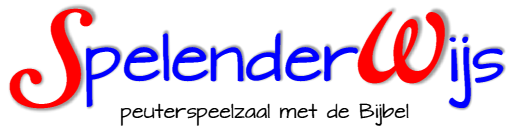 De peutergroep waarvoor u uw kind aanmeldt, heeft als grondslag het onfeilbaar Woord van God en de daarop gegronde onverkorte en onveranderde Drie Formulieren van Enigheid, vastgesteld in de Nationale Synode, gehouden te Dordrecht in de jaren 1618 en 1619.De Stichting beschouwt de vertaling die het nauwst aansluit bij de oorspronkelijke Statenvertaling als de meest zuivere en de enige voor het gebruik op de peutergroep toegestane Bijbelvertaling.Bovengenoemde grondslag zal uiteraard consequenties hebben voor de inhoud en vormgeving van de peutergroep.In de scheppingsorde is door de HEERE duidelijk onderscheid gemaakt tussen man en vrouw en dit onderscheid zal ook in kleding en haardracht tot uitdrukking dienen te komen. Zowel meisjes als jongens dienen in nette, gepaste kleding te verschijnen. In dit verband zij vermeld, dat de meisjes de peutergroep in jurk of rok dienen te bezoeken: het dragen van een broek of minikleding is niet toegestaan. Ook wordt van de moeders verwacht dat zij tijdens moedermorgens e.d. zich eveneens conform deze gedragsregels kleden.Door het ondertekenen van dit aanmeldingsformulier verklaart u zich in de praktijk te zullen conformeren aan het beleid van het bestuur van de Stichting Reformatorische Peuterspeelzaal te Staphorst.Met vriendelijke groet,Het bestuur.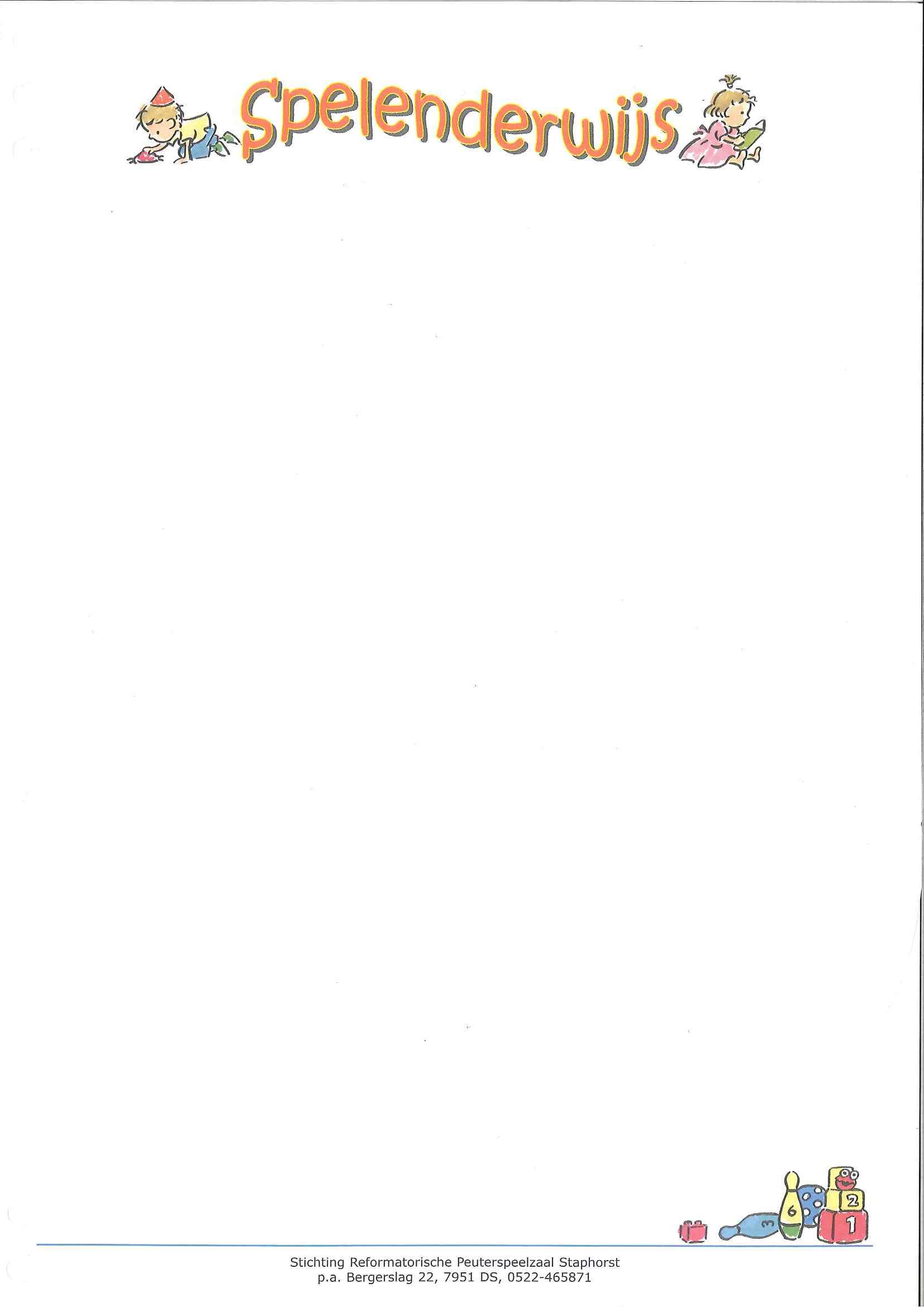 Algemene gegevens van de toekomstige peuter:Plaats:		                     			         Datum:Handtekening vader/verzorger			         Handtekening moeder/verzorgsterINFORMATIEBLAD WEL / GEEN KINDEROPVANGTOESLAG
Ouders met recht op KinderopvangtoeslagU heeft recht op Kinderopvangtoeslag alsu als alleenstaande ouder werkt/studeert, bezig bent met een traject naar werk of een inburgeringscursus volgt of u beide als ouders werkt/studeert, bezig bent met ene traject naar werk of een inburgeringscursus volgt. De Kinderopvangtoeslag kan worden aangevraagd bij de belastingdienst via www.belastingdienst.nl/toeslagen. De ouders met Kinderopvangtoeslag betalen de volledige maandelijkse factuur (aantal uren per maand x € 10,25) aan ons, maar ontvangen hierover (vooraf) de Kinderopvangtoeslag op eigen rekening. De peuterspeelzaal brengt maximaal 10 maanden per schooljaar in rekening; de Belastingdienst betaalt de Kinderopvangtoeslag in 12 maanden uit.
Afhankelijk van uw gezinsinkomen dekt de Kinderopvangtoeslag 96% (laagste inkomens) tot 33% (hoogste inkomens) van deze factuur. Het bedrag dat u zelf moet betalen is vergelijkbaar met de kosten zoals verderop in deze brief in de tabel is vermeld. Ouders van doelgroeppeutersAls uw peuter is geïndiceerd door het consultatiebureau voor extra uren per week (8-16 uren), dan dient u de Kinderopvangtoeslag aan te vragen voor 8 uur per week. De gemeente betaalt de extra uren per week voor u. Via deze link komt u op de pagina van de belastingdienst met nader informatie over het aanvragen van Kinderopvangtoeslag: 
https://www.belastingdienst.nl/wps/wcm/connect/nl/Kinderopvangtoeslag/content/hoe-moet-ik-Kinderopvangtoeslag-aanvragenDe aanvraag voor Kinderopvangtoeslag moet binnen 3 maanden na de begindatum van uw kind op de peuterspeelzaal zijn aangevraagd.De informatie die u nodig heeft bij de aanvraag is:berekening gemiddeld aantal uren per maand (voor een reguliere plaatsing van twee dagdelen per week) of berekening gemiddeld aantal uren per maand (voor doelgroeppeuters bij een plaatsing voor meer dan 8 uur per week)uurtarief is € 10,25ons LRK-nummer is 188645640uw DigiDOuders zonder recht op KinderopvangtoeslagOuders die geen recht hebben op de Kinderopvangtoeslag betalen een inkomensafhankelijke ouderbijdrage aan ons. Ouders zonder Kinderopvangtoeslag dienen voor beide ouders (of de alleenstaande ouder) een Inkomensverklaring bij de belastingdienst aan te vragen (via https://www.belastingdienst.nl/wps/wcm/connect/nl/werk-en-inkomen/content/hoe-kom-ik-aan-een-inkomensverklaring of via de belastingtelefoon 0900-0543). Aan de hand van deze verklaring(en) wordt uw gezinsinkomen en daarmee de hoogte van de ouderbijdrage bepaald. De inkomensverklaring moet bij of zo spoedig mogelijk na de aanmelding gestuurd worden naar inkomensverklaring@spelenderwijsstaphorst.nl 
(Met deze inkomensverklaring wordt zeer vertrouwelijk omgegaan. Allen de leidinggevende en degene die het verwerkt in de administratie heeft hierin inzage.)Net als bij de ouders met Kinderopvangtoeslag, betalen de ouders van doelgroeppeuters een bijdrage over 8 uur per week. De overige uren worden door de gemeente betaald. ==================================================================================Berekening aantal uren voor aanvraag kinderopvangtoeslag 
bij de BelastingdienstBij het aanvragen van de kinderopvangtoeslag (KOT) bij de Belastingdienst wordt gevraagd het aantal uren opvang in te vullen. De Belastingdienst betaalt iedere maand uit, zolang uw kind gebruik maakt van de peuterspeelzaal. Let op: u moet zelf bij de Belastingdienst aangeven als uw kind afscheid neemt van de peuterspeelzaal, zodat de KOT wordt stopgezet.
Over juli en augustus wordt door de peuterspeelzaal 0.0 uren berekend, terwijl de Belastingdienst wel uitbetaalt in die maanden als uw kind in die maanden staat ingeschreven.Om niet achteraf terug te moeten betalen, is het belangrijk om het juiste aantal uren op te geven bij de Belastingdienst. Maak daarom de volgende rekensom.-Kruis eerst de maanden aan, waarin uw kind ingeschreven staat bij de peuterspeelzaal -Tel het aantal uren van de aangekruiste maanden bij elkaar op-Deel het totaal aantal uren door het aantal aangekruiste maanden-De uitkomst is het gemiddeld aantal uren per maand. Dat aantal geeft u op bij de Belastingdienst.Voor een reguliere plaatsing van twee dagdelen per week gebruikt u tabel 1.tabel 1Voor doelgroeppeuters bij een plaatsing van 8 uur of meer per week gebruikt u tabel 2:tabel 2De peuterspeelzaal is verplicht om het aantal uren uit te wisselen met de Belastingdienst. Als u teveel hebt ontvangen moet u terugbetalen. Hebt u te weinig ontvangen, dan krijgt u extra uitbetaald door de Belastingdienst.(Op de volgende pagina 2 rekenvoorbeelden)Twee voorbeelden:1.
Clarine hoopt de peuterspeelzaal te bezoeken van oktober tot en met aprilDe rekensom:
7 maanden x 21.32 = 149.24 totaal aantal te betalen uren naar de peuterspeelzaal
149.24 uren : 7 = 21.32 uur gemiddeld per maand
Voor de Belastingdienst dus: 21.32 uren Kinderopvangtoeslag gedurende 7 maanden2.Mark hoopt de peuterspeelzaal te bezoeken van maart tot en met decemberDe rekensom:
Mark staat dus ook in juli en augustus ingeschreven bij de peuterspeelzaal! Totaal 10 maanden.
(8 maanden x 21.32) + ( 2 maanden x 0.0 uren) = 170.56 totaal aantal te betalen uren naar de peuterspeelzaal
170.56 uren : 10 maanden = 17.06 uur gemiddeld per maand
Voor de Belastingdienst dus: 17.06 uren Kinderopvangtoeslag gedurende 10 maandenAchternaamVoorna(a)m(en)RoepnaamGeslachtBSN kindGeboortedatumAdresPostcode en woonplaatsTelefoonnummerExtra telefoonnummer voor noodgevallenEmailadresNationaliteitGeboorteplaatsGeboortelandKerkelijke gezindteNaam vaderGeboortedatumBSN ouder - 1Naam moederGeboortedatumBSN ouder - 2BankrekeningnummerIs er sprake van één-oudergezinja/neeja/neeja/neeja/neeja/neeNaam huisartsNaam van eventuele verzorger/voogdUit hoeveel kinderen bestaat uw gezin? Het hoeveelste kind is het? aantal ……………..kindaantal ……………..kindaantal ……………..kindaantal ……………..kindaantal ……………..kindZijn er punten in de ontwikkeling en/of gezondheid van uw kind die belangrijk zijn om te weten? (te denken valt aan logopedie/fysio o.i.d.)ja/nee. Zo ja, welke?ja/nee. Zo ja, welke?ja/nee. Zo ja, welke?ja/nee. Zo ja, welke?ja/nee. Zo ja, welke?Gebruikt uw kind medicijnen? Of heeft het last van allergieën? ja/nee. Zo ja, welke?Ja/nee. Zo ja, welke?ja/nee. Zo ja, welke?Ja/nee. Zo ja, welke?ja/nee. Zo ja, welke?Ja/nee. Zo ja, welke?ja/nee. Zo ja, welke?Ja/nee. Zo ja, welke?ja/nee. Zo ja, welke?Ja/nee. Zo ja, welke?Heeft u voorkeur welke dagdelen uw kind naar de peutergroep gaat? (Kinderen met een indicatie (deze worden altijd in de F-groep geplaatst) mogen in nader overleg max. 6 dagdelen komen.)Groep Bma.mi.-wo.mo.Groep A di.mo.-do.mi.Groep D of Edi.mi.- do.mo.Groep F (graag omcirkelen)ma.mo.-wo.mo.
ma.mi.-wo.mo.
ma.mo.-vr.mo.
ma.mi.-vr. mo.Geen voorkeurAlgemene opmerkingen die voor de leidster van nut kunnen zijn.Naar welke basisschool hoopt uw kind D.V. na de peuterspeelzaalperiode te gaan?Heeft u recht op kinderopvangtoeslag?Ja/neeJa/neeJa/neeJa/neeJa/neeGeeft wel/niet toestemming aan de peutergroep om de gegevens van uw kind door te geven aan de toekomstige basisschool. Geeft wel/niet toestemming voor het plaatsen van foto’s van uw kind op de beveiligde website van de peutergroep.Geeft wel/niet toestemming om de groepslijst met de NAW-gegevens van uw kind te delen met de andere kinderen van de betreffende groep.  Geeft wel/niet toestemming voor automatische incasso.           (*doorhalen wat niet van toepassing is.)Geeft wel/niet toestemming aan de peutergroep om de gegevens van uw kind door te geven aan de toekomstige basisschool. Geeft wel/niet toestemming voor het plaatsen van foto’s van uw kind op de beveiligde website van de peutergroep.Geeft wel/niet toestemming om de groepslijst met de NAW-gegevens van uw kind te delen met de andere kinderen van de betreffende groep.  Geeft wel/niet toestemming voor automatische incasso.           (*doorhalen wat niet van toepassing is.)Geeft wel/niet toestemming aan de peutergroep om de gegevens van uw kind door te geven aan de toekomstige basisschool. Geeft wel/niet toestemming voor het plaatsen van foto’s van uw kind op de beveiligde website van de peutergroep.Geeft wel/niet toestemming om de groepslijst met de NAW-gegevens van uw kind te delen met de andere kinderen van de betreffende groep.  Geeft wel/niet toestemming voor automatische incasso.           (*doorhalen wat niet van toepassing is.)Geeft wel/niet toestemming aan de peutergroep om de gegevens van uw kind door te geven aan de toekomstige basisschool. Geeft wel/niet toestemming voor het plaatsen van foto’s van uw kind op de beveiligde website van de peutergroep.Geeft wel/niet toestemming om de groepslijst met de NAW-gegevens van uw kind te delen met de andere kinderen van de betreffende groep.  Geeft wel/niet toestemming voor automatische incasso.           (*doorhalen wat niet van toepassing is.)Geeft wel/niet toestemming aan de peutergroep om de gegevens van uw kind door te geven aan de toekomstige basisschool. Geeft wel/niet toestemming voor het plaatsen van foto’s van uw kind op de beveiligde website van de peutergroep.Geeft wel/niet toestemming om de groepslijst met de NAW-gegevens van uw kind te delen met de andere kinderen van de betreffende groep.  Geeft wel/niet toestemming voor automatische incasso.           (*doorhalen wat niet van toepassing is.)Geeft wel/niet toestemming aan de peutergroep om de gegevens van uw kind door te geven aan de toekomstige basisschool. Geeft wel/niet toestemming voor het plaatsen van foto’s van uw kind op de beveiligde website van de peutergroep.Geeft wel/niet toestemming om de groepslijst met de NAW-gegevens van uw kind te delen met de andere kinderen van de betreffende groep.  Geeft wel/niet toestemming voor automatische incasso.           (*doorhalen wat niet van toepassing is.)Geeft wel/niet toestemming aan de peutergroep om de gegevens van uw kind door te geven aan de toekomstige basisschool. Geeft wel/niet toestemming voor het plaatsen van foto’s van uw kind op de beveiligde website van de peutergroep.Geeft wel/niet toestemming om de groepslijst met de NAW-gegevens van uw kind te delen met de andere kinderen van de betreffende groep.  Geeft wel/niet toestemming voor automatische incasso.           (*doorhalen wat niet van toepassing is.)omcirkel ja/neeomcirkelvader/moederHeeft u recht op Kinderopvangtoeslagja  Vraag binnen 3 maanden Kinderopvangtoeslag aan bij de BelastingdienstWie vraagt Kinderopvang-toeslag aan?vaderHeeft u recht op Kinderopvangtoeslagja  Vraag binnen 3 maanden Kinderopvangtoeslag aan bij de BelastingdienstWie vraagt Kinderopvang-toeslag aan?moedernee Vraag een inkomensverklaring aan en stuur deze naar inkomensverklaring@spelenderwijsstaphorst.nl OUDERBIJDRAGE PEUTERSPEELZAAL PER  MAAND - 2024OUDERBIJDRAGE PEUTERSPEELZAAL PER  MAAND - 2024OUDERBIJDRAGE PEUTERSPEELZAAL PER  MAAND - 2024OUDERBIJDRAGE PEUTERSPEELZAAL PER  MAAND - 20245,33 uur
per week8 uur of meer
per week gezinsinkomen gezinsinkomen2 dagdelen per weekdoelgroeppeuters
8 uur of meer per week€ 0€ 22.346€ 7,28€ 10,93€ 22.347€ 34.357€ 9,24€ 13,87€ 34.358€ 47.278€ 19,72€ 29,60€ 47.279€ 64.305€ 30,74€ 46,13€ 64.306€ 92.433€ 53,48€ 80,27€ 92.434€ 128.088€ 90,97€ 136,53€ 128.089en hoger€ 120,81€ 181,33janfebmaartaprilmeijunijuliaugseptoktnovdecuren21.3221.3221.3221.3221.3221.320.00.021.3221.3221.3221.32janfebmaartaprilmeijunijuliaugseptoktnovdecuren32.0432.0432.0432.0432.0432.040.00.032.0432.0432.0432.04janfebmaartaprilmeijunijuliaugseptoktnovdecuren21.3221.3221.3221.3221.3221.320.00.021.3221.3221.3221.32xxxxxxxjanfebmaartaprilmeijunijuliaugseptoktnovdecuren21.3221.3221.3221.3221.3221.320.00.021.3221.3221.3221.32xxxxxxxxxx